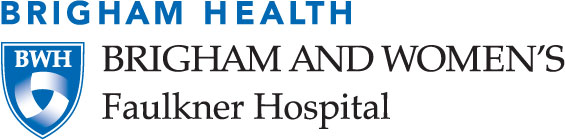 REFERENCE______________________________ applied to Brigham and Women’s Faulkner Hospital to be a volunteer.  It is mandatory that all applicants submit two professional references. The applicant has selected you as a reference.Please complete the following by checking the appropriate box and return the completed form to the applicant or fax to: 617-983-7729 BWFH Volunteer Services.Additional comments: (Please Print)___________________________________________________________________________________________________________________________________________________________________________________________________________________________							______________________________________________________________________________Name and Title: 												Signature: _____________________________________________ Date: 				Relationship to the prospective volunteer:  								Company/Organization: 											Address: ________________________ City: 		__State:  Zip: 		Phone: ________________ FAX: _______________ email: 						Thank you for your time.ExcellentVeryGoodAverageFairPoorPromptnessInitiativeEmotional MaturityCommunication Skills Demeanor/DispositionAbility to work on a teamAbility to understand and follow policies and proceduresAbility to fulfill commitments and responsibilitiesAbility to follow instructions 